Contrôle de formationa.1	Réceptionner, transporter et stocker les intrantsÉvaluation personnelle de la compétence opérationnelle par la personne en formationMon opinion concernant mon savoir-faire de cette compétence opérationnelle 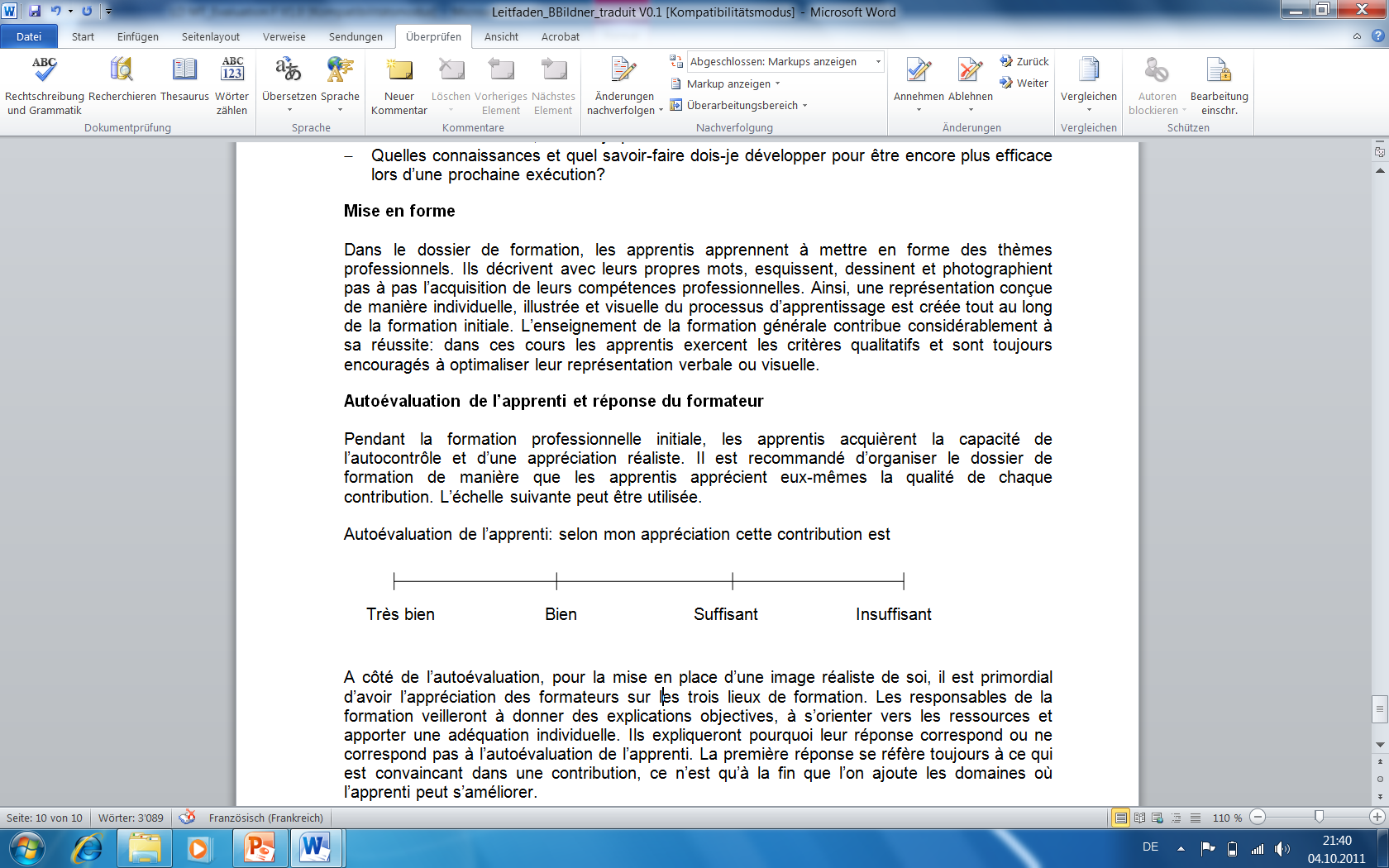 Arguments:Date:								Signature:Evaluation par la personne en formation et par la formatrice / le formateur en entrepriseÉvaluation du dossier de formationa.1 Réceptionner, transporter et stocker les intrantsPar la formatrice / par le formateur en entrepriseÉvaluation de la présentation du rapportRemarques:Évaluation de la partie technique du rapportRemarques:Ce rapport a été contrôlé le: 				Signature:Nom / prénomObjectifs évaluateurs en entrepriseObjectifs évaluateurs en entrepriseObjectifs évaluateurs en entrepriseObjectifs évaluateurs en entrepriseLes technologues du lait sont capables de réceptionner la matière première conformément au produit, de la distribuer et de la stocker. Ils sont conscients que pour la qualité des produits, une matière première impeccable est indispensable. Ils sont attentifs lors de la réception et entretiennent des contacts respectueux avec leurs fournisseurs. Les technologues du lait sont capables de réceptionner la matière première conformément au produit, de la distribuer et de la stocker. Ils sont conscients que pour la qualité des produits, une matière première impeccable est indispensable. Ils sont attentifs lors de la réception et entretiennent des contacts respectueux avec leurs fournisseurs. Évaluation des objectifs de formation A = Atteint / B = pas encore atteint Évaluation des objectifs de formation A = Atteint / B = pas encore atteint Les technologues du lait sont capables de réceptionner la matière première conformément au produit, de la distribuer et de la stocker. Ils sont conscients que pour la qualité des produits, une matière première impeccable est indispensable. Ils sont attentifs lors de la réception et entretiennent des contacts respectueux avec leurs fournisseurs. Les technologues du lait sont capables de réceptionner la matière première conformément au produit, de la distribuer et de la stocker. Ils sont conscients que pour la qualité des produits, une matière première impeccable est indispensable. Ils sont attentifs lors de la réception et entretiennent des contacts respectueux avec leurs fournisseurs. Évaluation des objectifs de formation A = Atteint / B = pas encore atteint Évaluation des objectifs de formation A = Atteint / B = pas encore atteint Les technologues du lait sont capables de réceptionner la matière première conformément au produit, de la distribuer et de la stocker. Ils sont conscients que pour la qualité des produits, une matière première impeccable est indispensable. Ils sont attentifs lors de la réception et entretiennent des contacts respectueux avec leurs fournisseurs. Les technologues du lait sont capables de réceptionner la matière première conformément au produit, de la distribuer et de la stocker. Ils sont conscients que pour la qualité des produits, une matière première impeccable est indispensable. Ils sont attentifs lors de la réception et entretiennent des contacts respectueux avec leurs fournisseurs. Évaluation des objectifs de formation A = Atteint / B = pas encore atteint Évaluation des objectifs de formation A = Atteint / B = pas encore atteint Les technologues du lait sont capables de réceptionner la matière première conformément au produit, de la distribuer et de la stocker. Ils sont conscients que pour la qualité des produits, une matière première impeccable est indispensable. Ils sont attentifs lors de la réception et entretiennent des contacts respectueux avec leurs fournisseurs. Les technologues du lait sont capables de réceptionner la matière première conformément au produit, de la distribuer et de la stocker. Ils sont conscients que pour la qualité des produits, une matière première impeccable est indispensable. Ils sont attentifs lors de la réception et entretiennent des contacts respectueux avec leurs fournisseurs. Évaluation des objectifs de formation A = Atteint / B = pas encore atteint Évaluation des objectifs de formation A = Atteint / B = pas encore atteint a.1.1 Je prépare le système de réception du lait selon les instructions de l’entreprise.a.1.1 Je prépare le système de réception du lait selon les instructions de l’entreprise.a.1.2 Je réceptionne le lait selon les exigences qualitatives en cours dans l’entreprise et à l’aide des installations techniques.a.1.2 Je réceptionne le lait selon les exigences qualitatives en cours dans l’entreprise et à l’aide des installations techniques.a.1.3 Je contrôle la qualité et l’intégralité d’autres livraisons de matières premières.a.1.3 Je contrôle la qualité et l’intégralité d’autres livraisons de matières premières.a.1.4 Je stocke les matières premières réceptionnées selon les instructions de l’entreprise.a.1.4 Je stocke les matières premières réceptionnées selon les instructions de l’entreprise.a.1.5 J’explique à un fournisseur – tout en le respectant – que sa matière première ne répond pas aux exigences de l’entreprise.a.1.5 J’explique à un fournisseur – tout en le respectant – que sa matière première ne répond pas aux exigences de l’entreprise.a.1.6 J’envoie les matières premières dans leur lieu de destination par les installations techniques.a.1.6 J’envoie les matières premières dans leur lieu de destination par les installations techniques.a.1.7 J’argumente avec les avis pour et contre dans des discussions sur les thèmes actuels de l’économie laitière. a.1.7 J’argumente avec les avis pour et contre dans des discussions sur les thèmes actuels de l’économie laitière. Mesures / Remarques (par ex : contrôles supplémentaires)Mesures / Remarques (par ex : contrôles supplémentaires)Date:                                                                                      Signature:Date:                                                                                      Signature:Date:                                                                                      Signature:Date:                                                                                      Signature:Nom / prénom